1.登录账号，点击课程信息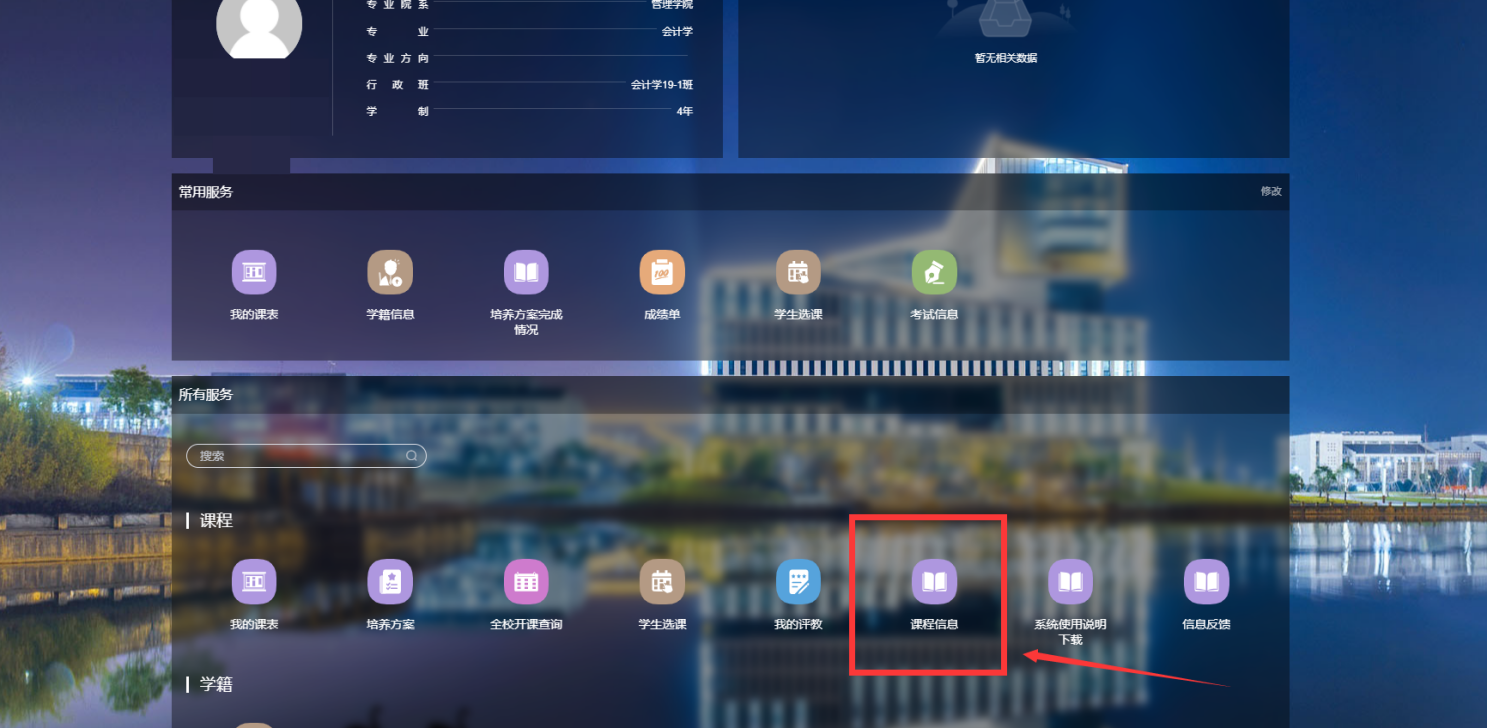 选中该课程前面的□，点击上方“详情”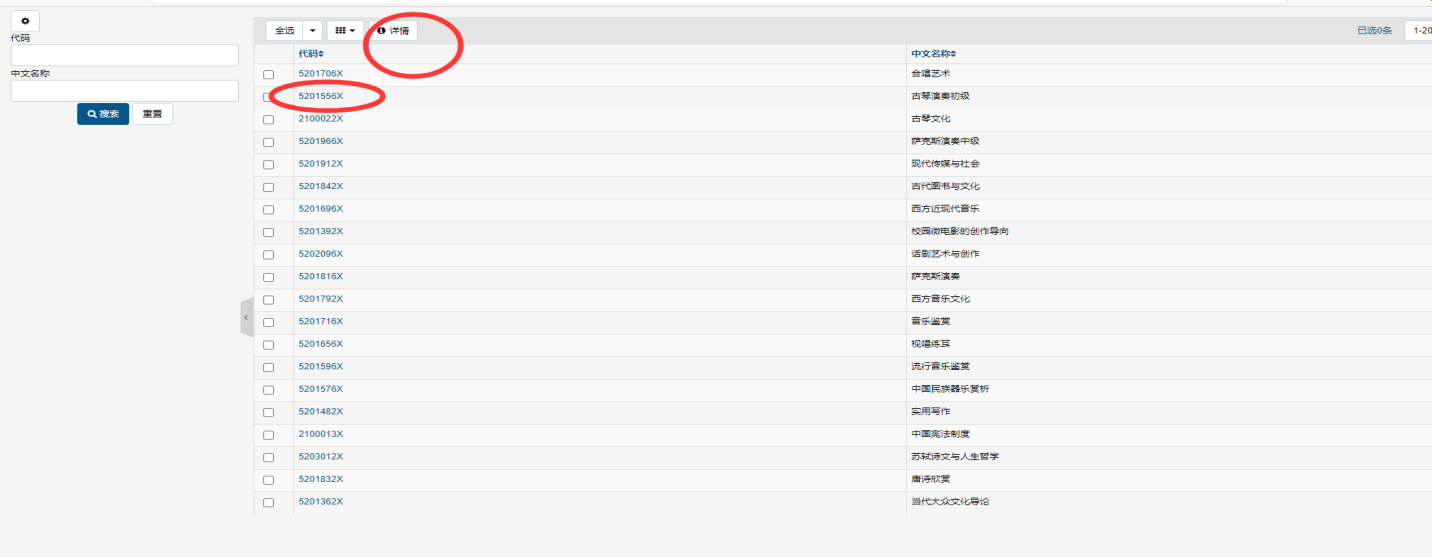 即可查看课程相关信息，如下图所示线下课程相关信息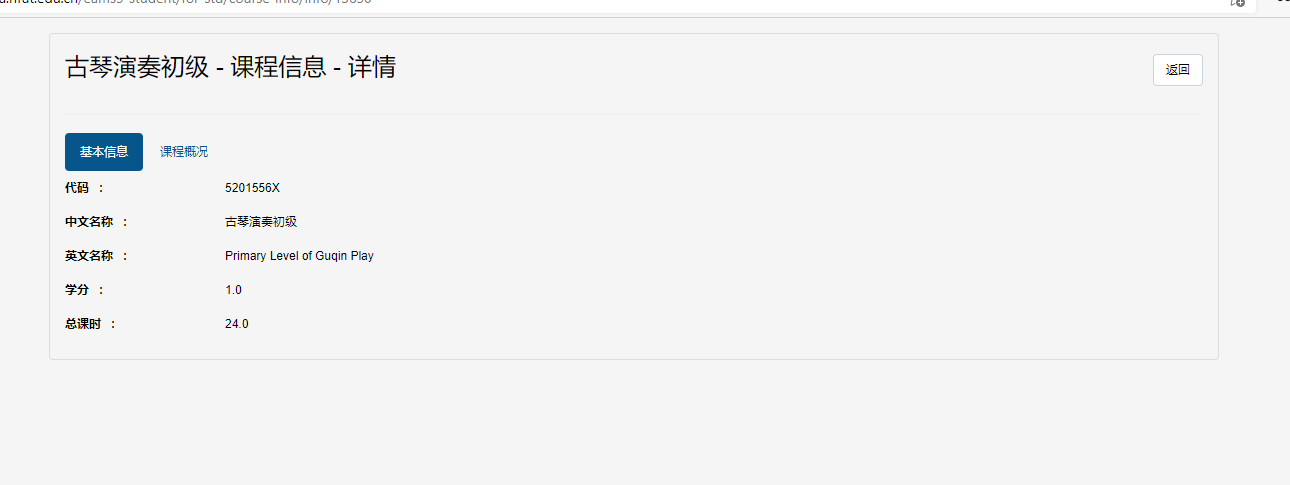 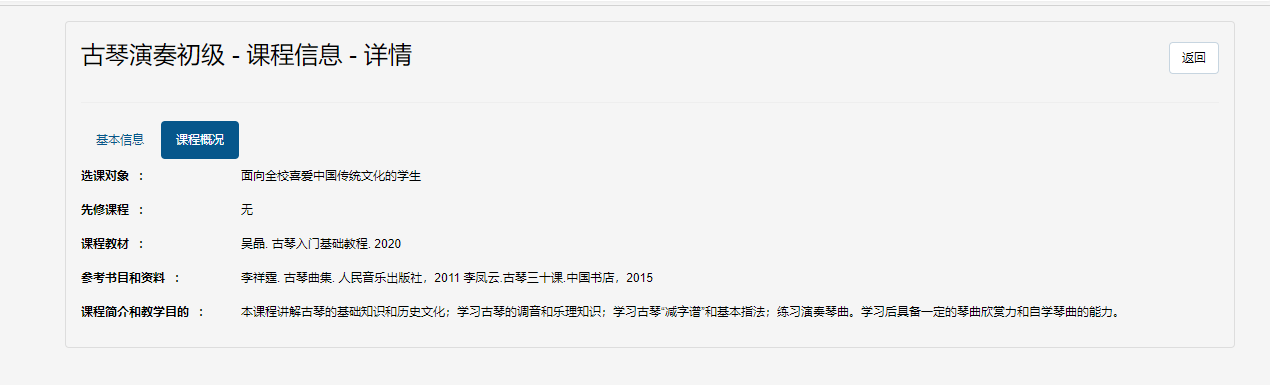 慕课课程相关信息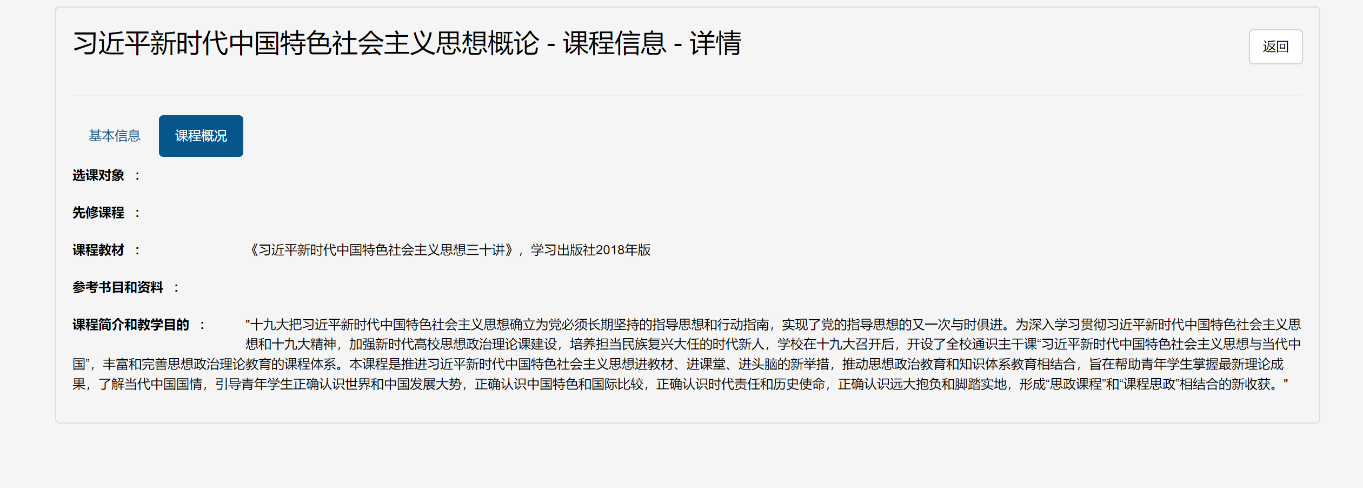 